		Guía de Matemática 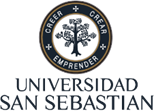                                         Quinto Básico 2020                               “Cuatro Operaciones Básicas”Nombre: __________________________________Fecha: ______Curso: _____Para Recordar LAS OPERACIONES BASICAS: Las operaciones básicas de la matemática son cuatro: La suma, la resta, la multiplicación y la división. LA SUMA: es la operación matemática que consiste en añadir dos números o más para obtener una cantidad final o total. Las partes de la suma son: sumandos y total. LA RESTA: se trata de una operación de descomposición que consiste en dada cierta cantidad, eliminar una parte de ella y el resultado se conoce como diferencia. Las partes de la resta son: minuendo, sustraendo, y diferencia. LA MULTIPLICACION: es una operación de descomposición que consiste en sumar reiteradamente la primera cantidad tantas veces como indica la segunda. Las partes de la multiplicación son: multiplicando, multiplicador y producto. LA DIVISION: es una operación de descomposición que consiste en averiguar cuantas veces un número (el divisor) está contenido en otro número (el dividendo). Las partes de la división son: divisor, dividendo, cociente y residuo. I.- Lee las siguientes situaciones problemas y responde según corresponda. El lunes Carlos debió atender a la pequeña Isidora. Ella rompió su alcancía y decidió llevar todos sus ahorros al banco. Isidora entregó a Carlos 10 billetes de $1.000, 10 monedas de $500, 6 monedas de $100, 3 monedas de $50 y 21 monedas de $10. ¿Cuánto ahorro Isidora? Mario quería cambiar su cheque de la siguiente manera; él quería recibir su millón de pesos solo en billetes de $20.000. ¿Cuántos billetes tendría que recibir Mario?Patricio necesita comprar 12 paquetes de fideos. Si cada uno vale $200 pesos. ¿Cuánto dinero necesita patricio para comprar los paquetes de fideos?